Ľudové tance    Ľudová slovesnosť obohacuje a spestruje deťom pobyt v materskej škole. Prostredníctvom lektora  z CVČ na Starozagorskej ulici budú deti vo  folklórnom krúžku  spoznávať ľudové piesne, tance, zvyky a obyčaje našich predkov.    Naše deti budú  spoznávať prekrásne  kultúrne dedičstvo, zoznamovať  sa s odevom, ktorý nosili ľudia kedysi, ale utváraním pozitívneho vzťahu k nemu sa podieľajú na jeho zachovaní.    Je naozaj krásne a obdivuhodné, že mnoho mladých ľudí trávi svoj voľný čas s ľudovým tancom a spevom, čím sa snaží zanechať ďalším generáciám posolstvo našich starých mám a otcov..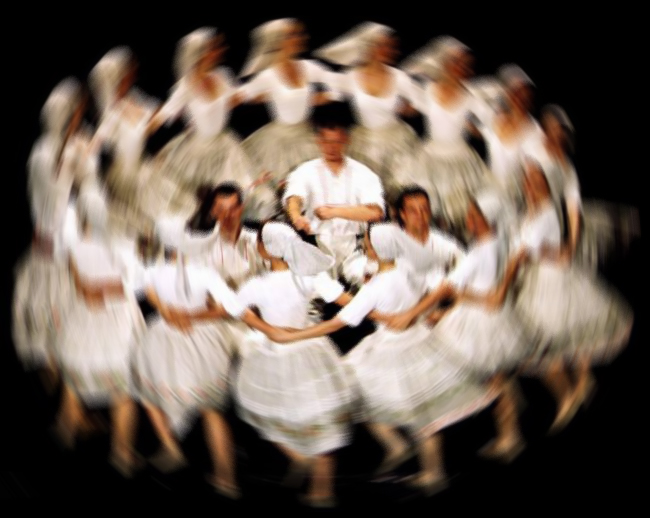 